Op zondag 19 mei 2019, organiseert Docos tafeltennis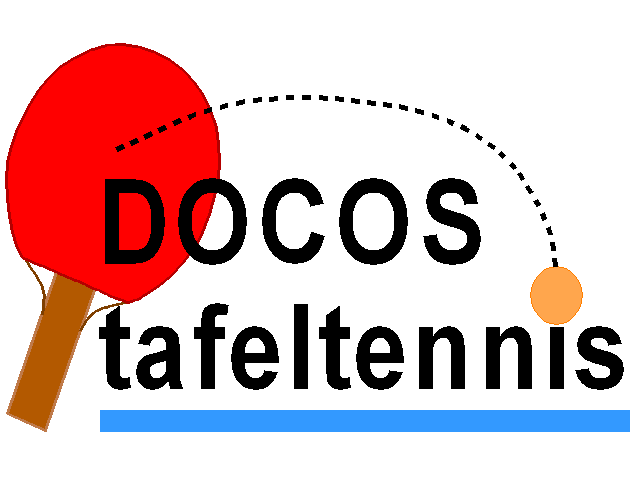 voor de negentiende keer hetDOCOS-toernooiInschrijfformulier	Aanvang 10.30 uurU dient het totale inschrijfgeld á € 8,00 per persoon VAN TEVOREN over te maken naar
rekeningnummer: NL 27 INGB 000 18 39 624 o.v.v. Docos-Toernooi 2019 èn natuurlijk vermelding naam/namen van deelnemer(s).Inschrijving tot 12 mei 2019 of zodra het toernooi is volgeboekt bij het maximaal aantal inschrijvingen van 80 personen.Naam
(Vnaam tussenv. Anaam)VerenigingToernooi-licentie
(her/dam)BondsnrTelefoonnummer12345678910111213141516171819